ÍMfNISTiRSTVO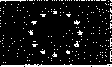 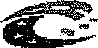 PRO MÍSTNÍ ROZVOJ ČRPříloha č. 1 kupní smlouvyRozpis kupní ceny (vytvoří účastník zadávacího řízení)Příloha č. 2 kupní smlouvyTechnická specifikace předmětu koupě (vyplněná příloha č, 2 ZD)Příloha č. 3 kupní smlouvyPopis předmětu koupě(vytvoří účastník zadávacího řízení v souladu se ZD)1) Chirurgie3 911 000,00 KčPříslušenství-ichirurgie4 085 000,00 Kč206 250,00 Kč3} Traumatologie1 955 500,00 Kč1 961 000,00 KčPříslušenství - urologie1 961 000,00 Kč2 065 250,00 KčPříslušenství- urologiePříloha č. 2 ZDTechnická specifikace předmětu plnění - minimální technické požadavkyna předmět plněníPředmětem plnění veřejné zakázky v rámci tohoto zadávacího řízení je dodávka zdravotnických prostředků - 6 ks operačních stolů včetně příslušenství, a to dodávka:2 ks operačních stolů pro chirurgii,1 ks operačního stolu pro ortopedii~ 1 ks operačního stolu pro traumatologii1 ks operačního stolu pro urologii a1 ks operačního stolu pro gynekologii.Předmět veřejné zakázky bude používán na operačních sálech zadavatele.Součástí předmětu plnění je i doprava do sídla kupujícího, montáž - uvedení do provozu, provedení potřebných zkoušek k uvedení do provozu a zaškolení personálu v dostatečném rozsahu dle platné legislativy. Součástí předmětu zakázky je i poskytnutí záruky ve smyslu § 2113 a násl. občanského zákoníku v délce 24 měsíců a provádění periodických bezpečnostně technických kontrol včetně odborné preventivní údržby a oprav v souladu se zákonem č. 268/2014 Sb., o zdravotnických prostředcích a o změně zákona č. 634/2004 Sb., o správních poplatcích, ve znění pozdějších předpisů (dále jen „zákon č. 268/2014 Sb.“) a v souladu s doporučením výrobce po celou dobu trvání záruky.Zadavatel neumožňuje nabídnout dodávku demo či repasované technologie.Specifikace předmětu plnění resp. technické nepodkročitelné požadavky na předmět plnění veřejné zakázky jsou uvedeny níže v článku 1.6. Zadavatel upozorňuje účastníky zadávacího řízení, že nesplnění některého z níže uvedených nepodkročitelných požadavků bude znamenat jejich vyloučení z účasti v zadávacím řízení.Předmět veřejné zakázky musí splňovat z pohledu kvality všechny příslušné předepsané normy a musí být v souladu s platnou legislativou pro tuto oblast zejména:se zákonem č. 268/2014 Sb. a jeho příslušnými prováděcími předpisy: nařízeními vlády ke zdravotnickým prostředkům č. 54/2015 Sb„ č. 55/2015 Sb., č. 56/2015 Sb.) a vyhláškou č. 62/2015;se zákonem č. 102/2001 Sb., o obecné bezpečnosti výrobků, ve znění pozdějších předpisů;se zákonem č. 22/1997 Sb., o technických požadavcích na výrobky a o změně a doplnění některých zákonů, ve znění pozdějších předpisů (dále jen „zákon č. 22/1997 Sb.“) a jeho příslušnými prováděcími nařízeními vlády a vyhláškami vztahujícími se k problematice zdravotnických prostředků,s harmonizovanými českými technickými normami a ostatními ČSN vztahujícími se k předmětu smlouvy.Zadavatel v případech, kdy u parametrů v technické specifikaci není stanoven min./max. rozsah, připouští použít pro splnění parametru obecné pravidlo odchylky +/- 10 % od zadaných parametrů. Musí však být dosaženo naplnění požadovaného účelu použití předmětu veřejné zakázky.1.6 Technické nepodkroěitelné požadavky na předmět plnění1.7 OSTATNÍ POŽADAVKY K TECHNICKÝM PODMÍNKÁMZaškolení:Kompletní podpora pracoviště pro získání erudice v práci s novým zařízením v min. rozsahu 1 pracovního dne.Ostatní požadavky:- účastník zadávacího řízení v nabídce doloží produktový list s technickou specifikací nabízeného zařízení k možnosti kontroly uváděných technických parametrů /viz požadavek v článku 11.1 písm. b) ZD/;PROHLÁŠENÍ ÚČASTNÍKA ZADÁVACÍHO ŘÍZENÍ:Tímto stvrzujeme pravdivost VŠECH námi uvedených údajů vztahujících se k předmětu^ plnění veřejné zakázky.	/v	Hnerazítko, jméno oprávněncosoby účastníka zadávacího řízeníTrumpfMedical'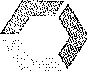 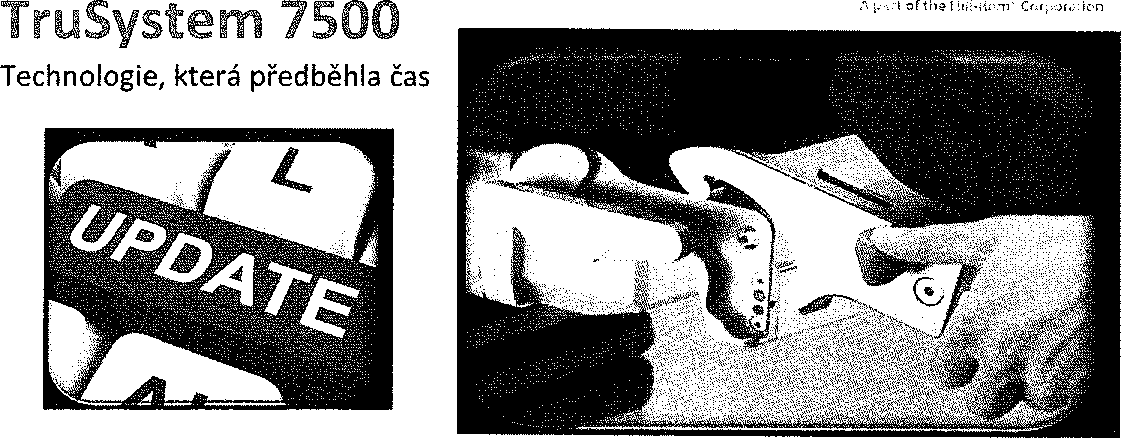 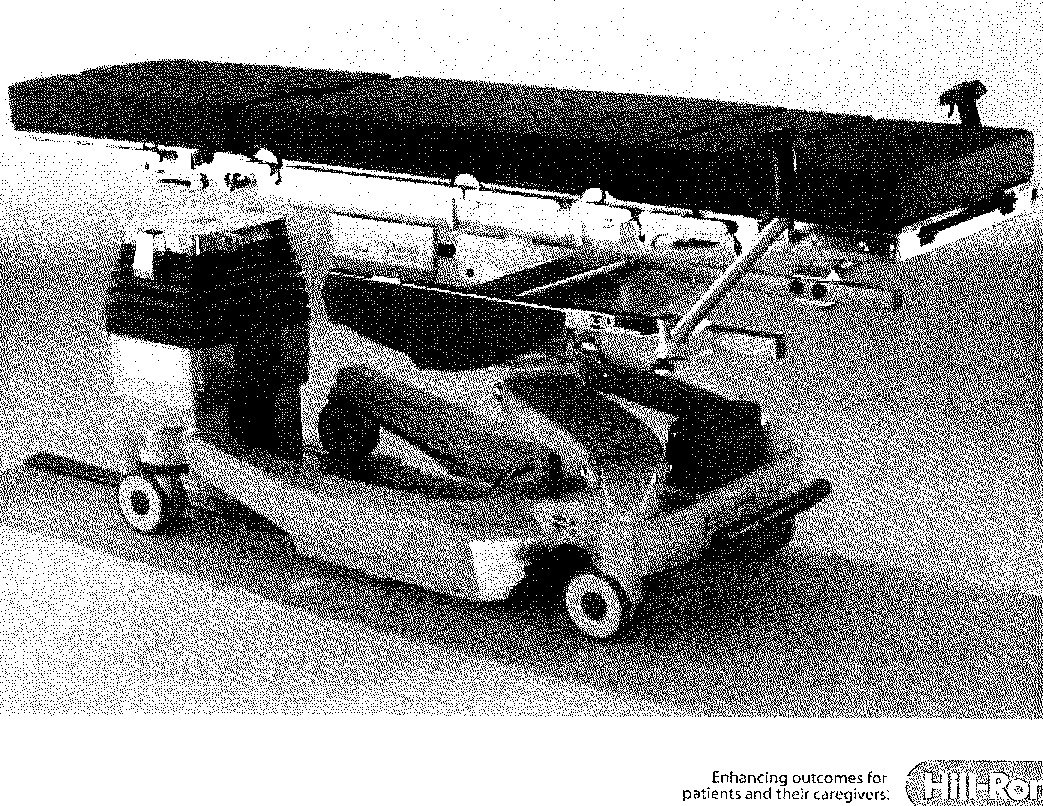 'rí' .'O';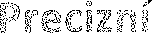 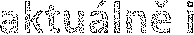 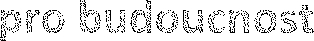 Aktuální požadavky provozu na operačním sále vyžadují vysoký stupeň flexibility a bezpečnosti.Aby vše fungovalo na nejvyšším stupni efektivity, Trumpf Medical vyvinul nový systémový operační stůl TruSystem 7500 - odpovídající nejnovějším trendům, umožňující plně operativu pro pacienty do 400 kg.Kromě toho, TruSystem 7500 nabízí nadstandardní packet SensorLine, který pomáhá zvýšit bezpečnost a účinnost péče o pacienta.Výsledkem je inovativní řešení, které pomáhá zajistit skutečnost, že Váš operační sál bude úspěšně fungovat i v budoucnosti.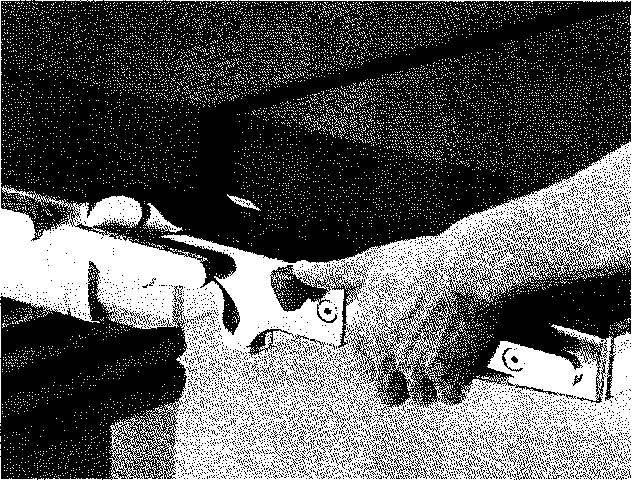 ■■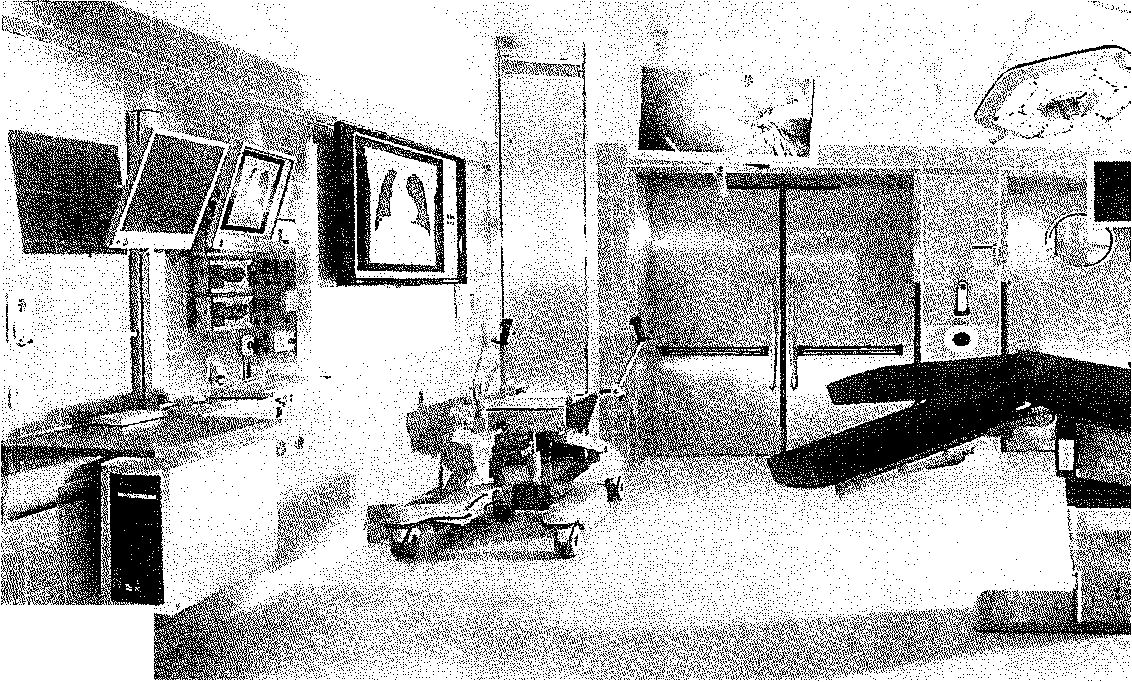 Snadnější používání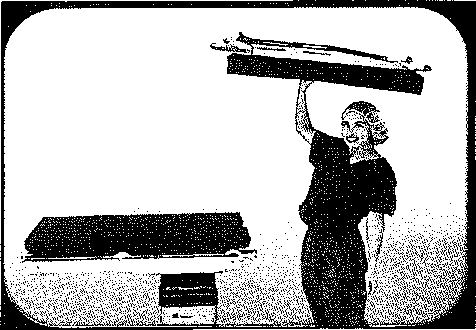 Se SensorLíne balíčkem příslušenství, TruSystem 7500 nabízí nadstandardní funkce včetně monitoringu možných kolizí, a možného přetížení - chod na operačním sále je potom jednoznačně bezpečnější a jednodušší.Ergonomická obsluhaDíky intuitivnímu systému připojování modulárních segmentů, veškeré komponenty mohou být vyměňovány nebývalé snadno Došlo ke snížení hmotnosti komponent o 25%, což znovu významně usnadňuje každodenní používání na operačním sále.Imposantní fiexibHítaTruSystem 7500 nabízí extremní možnosti pro polohování a nastavitelnost - díky tomu je vhodný pro různé operační specializace a operační obory.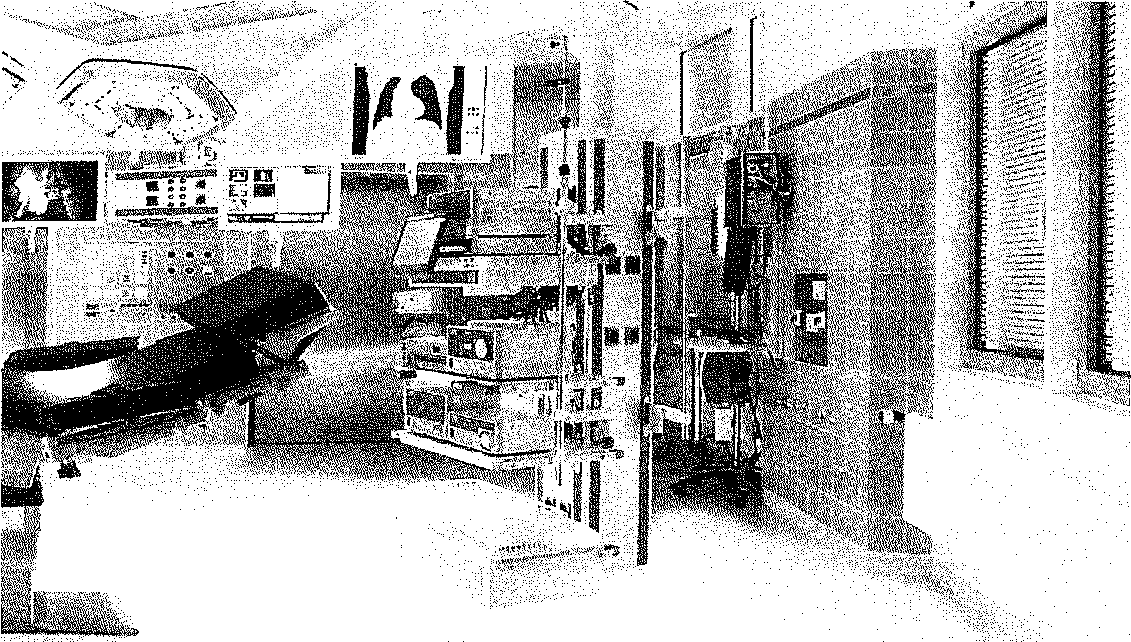 fOsCíl Ofcfc	JVšcsn? operační§b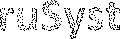 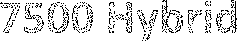 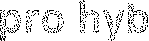 Hybridní operační sát s moderním zobrazovacím systémem je budoucností integrované péče o pacienta.TruSystem 7500 Hybrid nabízí řešení přátelské k uživatelům.Flexibilní integrační interface umožňuje snadnou komunikaci při zobrazovacích procesech, stejně dobře jako operační systém TruConnect od Trumpf Medical.Operační stůl a ostatní integrované systémy jsou ovládány prostřednictvím centrálního zařízení - pro snadnou dostupnost kompletního připojeného zařízení.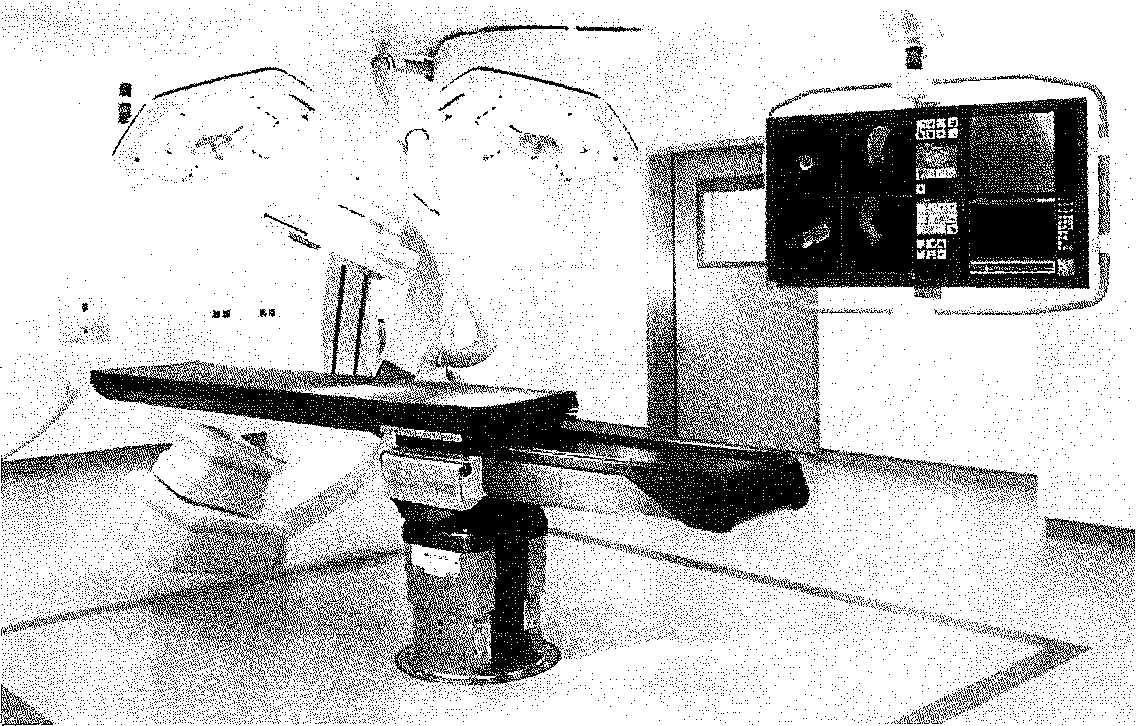 Flexibilní integrační interface pro nwltifunkční hybridní systémTruSystem 7500 nabízí smluvním partnerům ideální řešení pro interdisciplinární požadavky během operativy.Carbon Float Line - přesné pobhování pacienta používající inteligentní senzorovou technologiiPomoc v Cévní chirurgií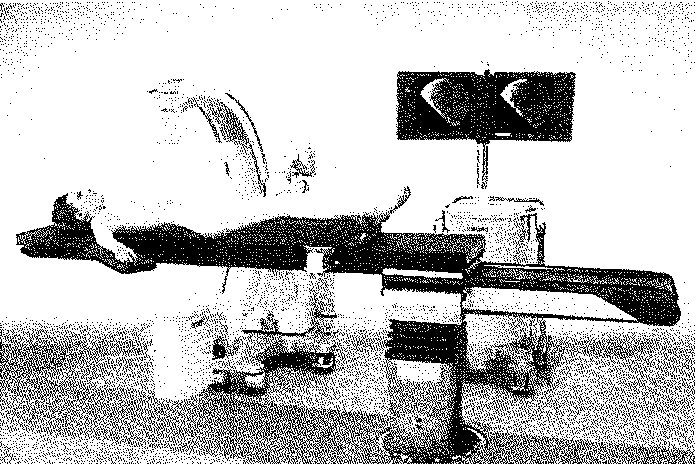 Díky možnostem rotace kolem fixovaného ISO-centrického bodu pro zobrazení společně s TruSystem 7500 SensorLíne.Maxi má lni komfort během operativy traumaíeiogicko-neurochirurglcké s plnou radiolucencí 2.100 mm v 360°.Plně-plovoucí polohovatelnost umožněna díky senzorické asistenční operační jednoce Sensor Control FloatLine.TruSystem 7500“ řešení pro kraniální, spinální a traumatologickou operativesV kombinaci s mobilním zařízením Airo - intraoperačního CT Scanneru firmy Brainlab TruSystem 7500 systémový operační stůl usnadňuje ideální workflow pro potřeby intraoperačního zobrazení.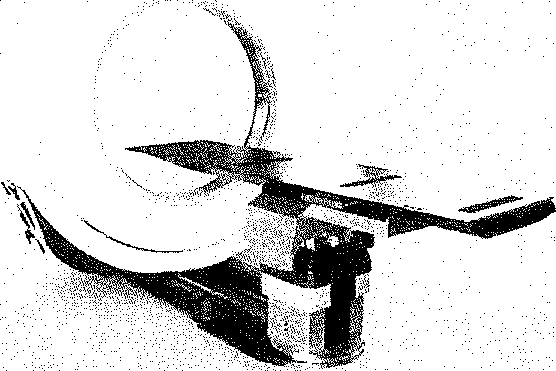 Společně s polohovacím příslušenstvím, celokarbonovými komponenty a příslušenstvími pro kraníální, spinální a traumatologickou operativu, systém výměnných operačních desek vytváří unikátní ucelené řešení optimalizující workflow na hybridních operačních sálech.W	& $í	& eZtfXi	JSteespscoyg	msaysteoiTruSystem 7500 SensorLine - doplňkové příslušenství nabízí další nadstandardní bezpečnost a flexibilitu; umožňuje všem uživatelům nastavit individuální parametrové požadavky pro různé operační obory, pro různé aplikace, konfigurace a použití...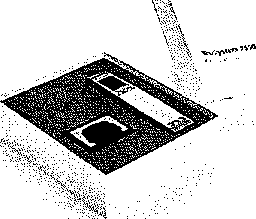 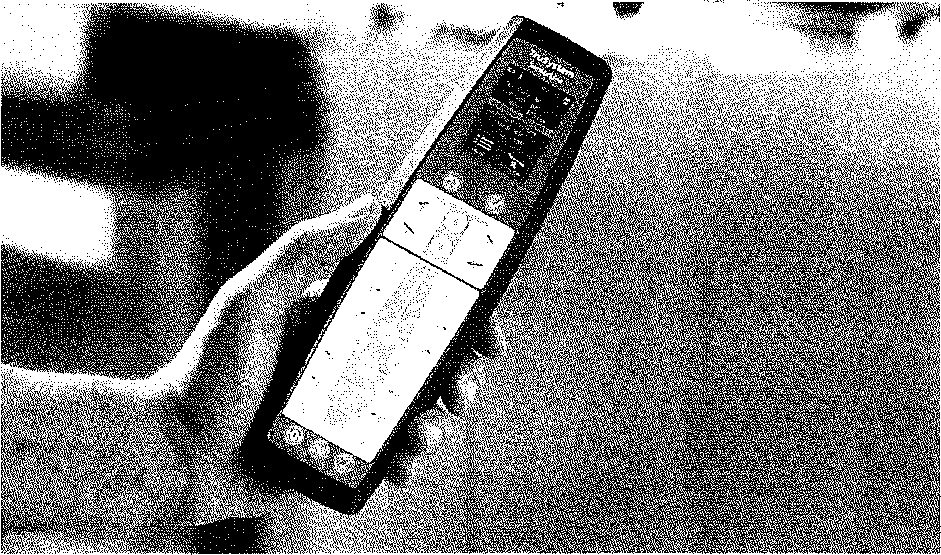 TruSystem 7500 - řešení Sensor Control FloatUneJednoduché - připojení "one click" - v celé délce a z obou stran ceíokarbonové operační desky FloatUne - vysoce citlivé nastavení pozic plně plovoucí operační desky ~ pouhým dotykem obsluhujícího specialisty (dotykové senzory v ovládání).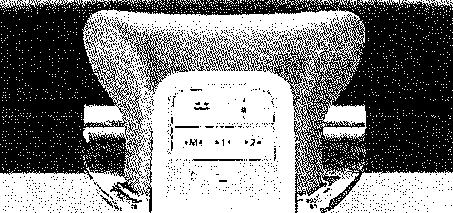 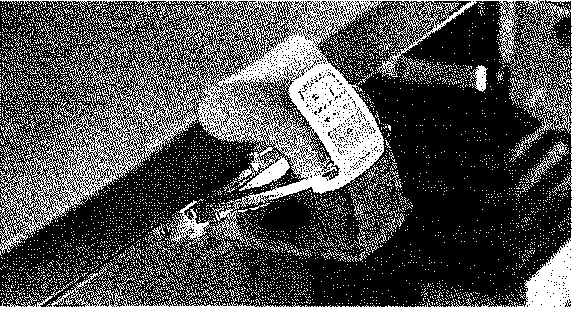 TruSystem 7500 SensorLine - nadstandardní funkce - ideální pro jakékoliv použitíIndividuální transport pacientadle požadavku - na míru, ideální po-operační péči o pacienta.Individuálně konfigurovatelná transportní výská pro efektivní transport pacienta.Rotace okolo nastaveného fixovaného isocentrického bodu pro maximální komfort během miníinvazivnt/cévní operativy.Rozšířené parametry polohy {kombinndj polohTrendelenburg / boční výkloppro maximální komfort během miniinvazivní/cévní operativy.Efektivní nastavení pode Trendelenburgpro rychlost reakce a bezpečí pro pacienta v nouzových situacíchOvládání uzamnotí íunkcíjako dodatečná ochrana během speciálních operací (např. NCH}.Ochrana proti přetření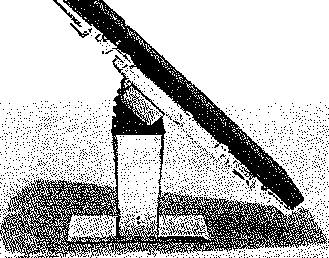 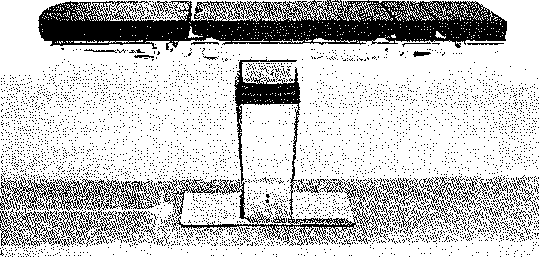 pro maximální bezpečnost pacientaTruConnect - inteligentní multi-správce různých zařízeníTruSystem 7500 je kompatibilní řešení integrovaného systému pro operační sály Trumpř Medical - TruConnect.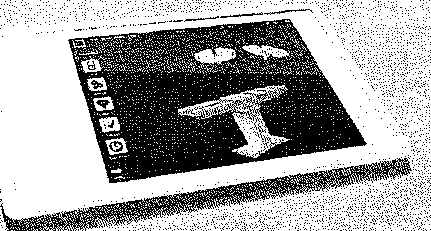 TruConnect umožňuje centralizované ovládat různé technologie na operačním sále - od operačního stolu k operačním svítidlům a kamerovým systémům. Zároveň TruConnect nabízí přístup ke všem funkcím a také např. Návodům k obsluze - pro specifické a relevantní informace - vždy ve správný čas na správném místě.Inovativní 3D vizualizace umožňuje ovládat přesné pozice op.stolu přes dotykový display na ovládacím kontrolním panelu.Power Shuttle dělá z mnohých procesů na operačním sále flexibilnější a efektivnější záležitost. Integrované silové senzory a individuální ovládání rychlosti transportu přímo v ovládacích držácích činí pacientův transport bezpečnějším, ergonomíčtějším a snazším pro obsluhu zařízení.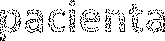 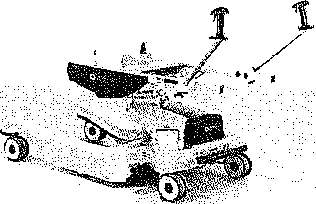 Standardní transportní vozíky (shuttle) - optimální workflow na operačním sále ~ pro systémový provoz TruSysíem 7500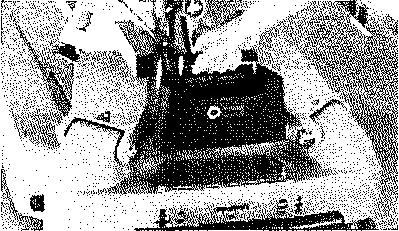 Tří základní typy transports Jch vozíků (shuttle):Standard	2 úchopová madla, 5 kolečkoTrendelenburg/antiTrendelenburg	2 úchopová madla, 5.kolečko, ovládání Trend./antiTrendelenburg ±15°Výškový zdvih	2 úchopová madla, 5.kolečko, ovládání Trend./antiTrendelenburg +15°,navíc funkce výškového zdvihu - 230 mm přes hydraulický systém {pedál}.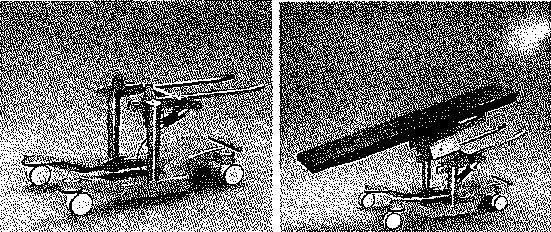 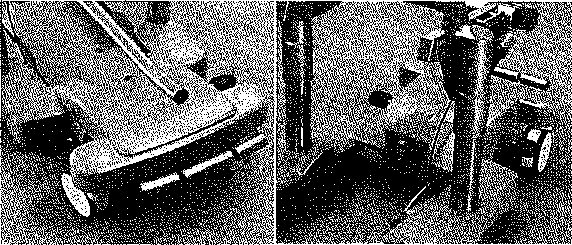 jSs« y;. y #;:,v:íKií!	Speciální čistící vozíkVýškový zdvih mobilní systémové základny a výklop podstavce základny o cca 45° - snadný přístup, zajištění bezpečnosti provozu a dodržení hygienických norem pro spolehlivý provoz zařízení.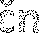 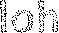 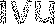 TruSystem 7500 nabízí bezpočet polohovacích možností pro kompletní operaťwu:od všeobecné chirurgie a neurochírurgie ke gynekologické, urologické, traumatologické i ortopedické operative. Vysoká flexibilita zařízení může být dále zvýšena použitím různých typů dodávaných polohovacích pomůcek a příslušenství.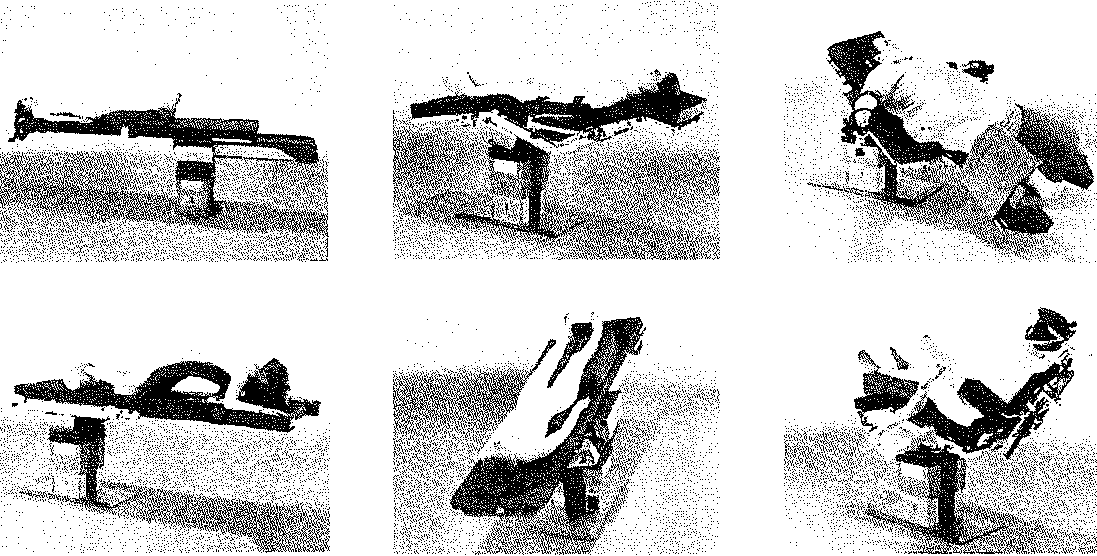 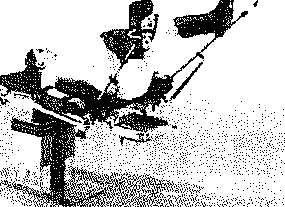 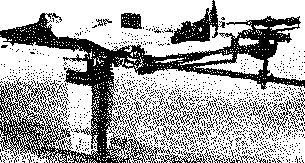 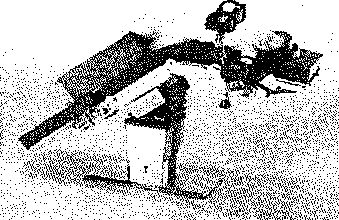 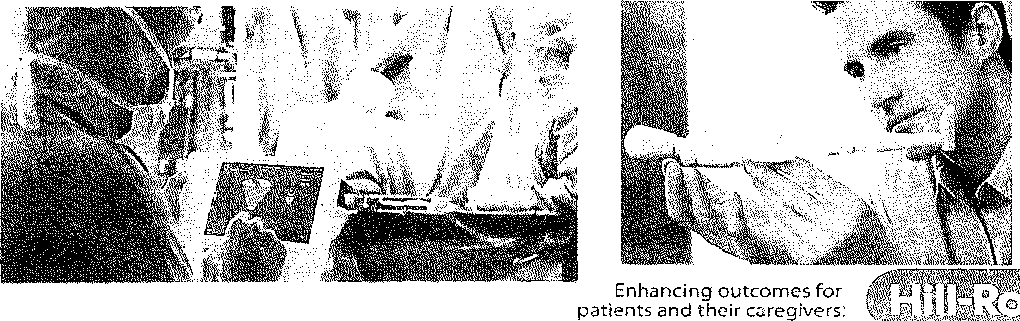 Teehoéeká d®ta v detalechparametrů - software navýšení Trendel.- AntiTendelenburg až o +20° nebo opce - speciální deska ST26 s parametry ±65°/±30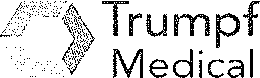 Hill-Rom je vedoucí globální společnost zaměřená na technologie pro zdravotnictví s více než 10.000 zaměstnanci ve více 100 zemích. Jsme stabilním partnerem pro všechny poskytovatele zdravotní péče, kteří se zaměřují na péči o pacienta s řešeními zlepšujícími klinické a ekonomické výsledky v pěti pro nás klíčových oblastech :Zlepšení mobility pro pacienty	Péče o poranění a prevence	Klinické workflowChirurgická bezpečnost a efektivita	Respirační péče pro zlepšení dýcháníVšichni lidé v Htll-Rom, všechny programy, a určené produktové skupiny pracují na jediné misi:Každý den, na celém světě, zlepšovat výsledky pro pacienty a jejich pečovatele.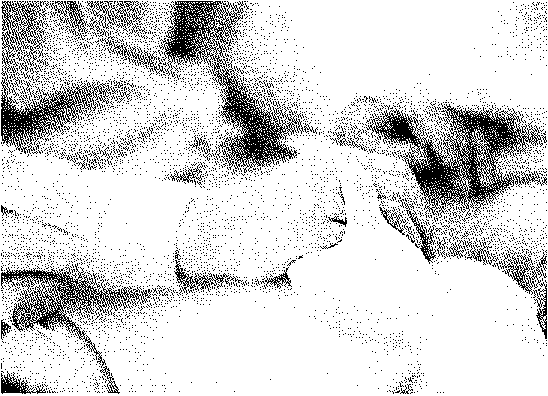 Trumpf Medical, patřící do rodiny Hill-Rom, je znám pro vysokou kvalitu a německé technologické standardy, nabízí inovativní produkty pro zvýšení efektivity a bezpečnosti na operačních sálech, jednotkách JIP a v dalších klinických zařízeních napříč zdravotnickým sektorem. Požadavky zákazníků jsou pro všechny v Trumpf Medical výzvou - a stejně jako inovace - tvoří nedílné základy úspěchu.Trumpf Medical dodává komplexní řešení, která přesně odpovídají potřebám klinické péče o pacienta.Tento dokument je určen výhradně pro odborníky ve zdravotnictví. Veškerá zdravotnická zařízení znázorněná v brožuře jsou určena pro používání při péči o pacienty ve zdravotnických zařízeních.Všechny uvedené produkty jsou regulovanými zdravotnickými prostředky, které pokud to vyžadují místní platné předpisy, musí nést platné označení CE značky. Společnost Hill-Rom Vám doporučuje, abyste pečlivě prostudovali detalní podrobné návody k obsluze - pro bezpečné a správné používání zdravotnických prostředků.Pracovníci zdravotnických zařízení jsou zodpovědní za správné a bezpečné používání a adekvátní péči o tyto zdravotnické prostředky.Společnost Hill-Rom si vyhrazuje práva k provedení změn bez předchozího upozornění. V designu výrobků, jednotlivých specifikacích i typech produktů. Výslovným závazkem Hill-Rom je potvrzená písemná záruka - smluvní ujednání na prodej nebo pronájem produktů. ©2015 Hill-Rom Services, Inc. ALL RIGHTS RESERVED.Pro další informace ohtedhě našich produktů nebo servisních služeb, prosím kontaktujtewww.hypokramed.czwww.trumpfmedkalxom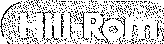 MINISTERSTVO PRO Mí STMIROZVOJ CR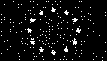 Příloha č. 4Seznam poddodavatelůgyftQPSKÁ UPWKgwojK&ý íďoíí fHQ ra-Qtenál ní fostfoj hiSĚgfúvíaňp fiřgsíidk&lťir ůptíríiíaiiMINISTERSTVO PRO- MÍSTNÍ ROZVOJCfí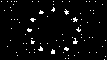 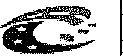 Příloha č. 5 smlouvyPředávací protokolDodavatel potvrzuje, že zboží, tak jak je uvedeno níže bylo dodáno a nainstalovánov souladu s Kupní smlouvou Č. xxxxxxxxxZboží č. 1 "název" (označení stejné jako v rozpočtu projektu}:Dodané výrobky a příslušenství:24 měsíců, firmou xxxxxxxxxx.Zaškolení personálu se zacházením se zdravotnickými prostředky a instruktáž proběhly dle zákona č. 268/2014Sb. BEZPLATNĚ.Zboží předal:datum:podpis:Zboží převzal: datum:podpis:název položkykscena za uvedený počet ksřádky v "tech.spec."Mobilní operační základna TS 750021 100 000,00 Kč39Systémové operační desky pro chirurgii s polstrováním - 8-mi segmentové41 600 000,00 Kč40Bezdrátové dálkové ovládání pro op.stůl35 000,00 Kč39Dobíječi jednotka pro dálkové ovládání33 000,00 Kč39Dobíječi kabel k dobíječce31 500,00 Kč39Dobíječi kabel k základně21 500,00 Kč39Transportér desek a základny41 200 000,00 Kč39Vozík pro chirurgické příslušenství215 000,00 Kč41Koše k vozíku na příslušenství816 000,00 Kč41Koše k vozíku na příslušenství48 000,00 Kč41Anesteziologický rám oboustranně rozšiřitelný (ks)23 000,00 Kč42Radiální svorka (ks)26 000,00 Kč42Podložka horní končetiny poiohovatelné (ks)48 000,00 Kč43Gynekologický držák dolních končetin Goepel-schauty (ks)46 000,00 Kč44Svorky k schautům HEAVY (ks)46 000,00 Kč44Pásek přes tělo pacienta (ks)65 400,00 Kč45Boční zarážka, polohovatelná ve 3 místech (ks)44 000,00 Kč46Polstrování k boční zarážce 170x120mm (ks)42 000,00 Kč46Upínka ruky k hraně stolu (ks)23 000,00 Kč47Boční zarážka, rovná, 215x100mm (ks)21 000,00 Kč48RTG transparentní stolek pod HK - karbonový 380x880mm140 000,00 Kč49Poiohovatelné zařízení pro hlavu a krk - zákkadaptér114 000,00 Kč50Držák hlavy pro operace na krku125 000,00 Kč50Zarážky ramen při Trendelenburgu - pár16 000,00 Kč51Gelová podložka pod hlavu (ks)21 000,00 Kč52Gelové podložky pod HK (pár)2500,00 Kč53Geiové podložky pod paty (pár)2300,00 Kč54Gelové podložky pod holeně (pár)1300,00 Kč55Gelové, celotělové podložky (ks)22 000,00 Kč56Pěnová podložka pro fixaci na boku - tunel (ks)11 500,00 Kč572) Ortopedie2) Ortopedie174 000,00 Kč174 000,00 Kčnázev položkyksMobilní operační základna TS 75001550 000,00 Kč58Systémové operační desky pro ortopedii s polstrováním - 7-mi segmentové2800 000,00 Kč59Bezdrátové dálkové ovládání pro op.stůl25 000,00 Kč58Dobíječka k dálkovému ovladači11 500,00 Kč58Dobíječi kabel pro dálkové ovládání1750,00 Kč58Dobíječi kabel k základně21 500,00 Kč58Transportér desek a základny2600 000,00 Kč581 958 750,00 Kč1 958 750,00 Kč1 958 750,00 Kč1 958 750,00 Kč1 958 750,00 Kč1 958 750,00 Kč1 958 750,00 Kč1 958 750,00 KčPříslušenství - ortopedie1 958 750,00 Kč1 958 750,00 KčVozík na příslušenství včetně polic a košů15 500,00 Kč60Gynekologicky držák dolních končetin Goepel-schauty (pár)147 000,00 Kč61Svorky k schautům HEAVY23 000,00 Kč61Anesteziologický rám oboustranně rozšiřitelný11 500,00 Kč62Radiální svorka k rámu13 000,00 Kč62Boční zarážka, poiohovatelná ve 3 místech (ks)21 000,00 Kč63Poistrování k boční zarážce 170x120mm (ks)21 000,00 Kč63Boční zarážka, rovná, 215x100mm2500,00 Kč64Podložka ruky - poiohovatelná (ks)22 000,00 Kč65Pásek přes tělo pacienta (ks)32 700,00 Kč66Úchyt druhé končetiny k hraně stolu (ks)21 500,00 Kč67Kompletní extenze HK XPS166 450,00 Kč68RTG transparentní stolek pod HK - karbonový 380x880mm140 000,00 Kč69Artroskopický držák kolene121 300,00 Kč70Zarážky ramen při Trendeienburgu - pár16 000,00 Kč71Geiová podložka pod hlavu (ks)1500,00 Kč72Geiové podložky pod HK (pár)1500,00 Kč73Gelové podložky pod paty (pár)1300,00 Kč74Geiové, celotělové podložky (ks)11 000,00 Kč75Pěnová podložka pro fixaci na boku - tunel11 500,00 Kč76název položkyksMobilní operační základna TS 75001550 000,00 Kč77Systémové operační desky pro traumatoíogii s poistrováním - 6-ti segmentová; 8-mi segmentová2800 000,00 Kč78,79,Bezdrátové dálkové ovládání pro op.stůl12 500,00 Kč77Dobíječi jednotka pro dálkové ovládání11 500,00 Kč77Kabel k dobíječi jednotce dálkového ovládání1750,00 Kč77Dobíječi kabel k základně1750,00 Kč77Transportér desek a základny2600 000,00 Kč77Příslušenství - traumatologieTrojdílný segment pro operace ramen152 600,00 Kč80Držák hlavy110 200,00 Kč80Pásek pro volnou končetinu11 500,00 Kč80Radiální svorka13 000,00 Kč80RTG transparentní díl; IlOOmm110 000,00 Kč81Polstrování k RTG dílu12 000,00 Kč81Anesteziologický rám oboustranně rozšiřitelný11 500,00 Kč82Radiální svorka13 000,00 Kč82Přídavný kolík na bok stolu11 000,00 Kč84Extenční aparát DKExtenční aparát DKExtenční adaptér180 700,00 Kč85Univerzální podpora k extenzi132 600,00 Kč85Polstrování k adaptéru12 000,00 Kč85Trakční kolík12 000,00 Kč85Polstrování k trakčnímu kolíku11 500,00 Kč85Pár trakčních tyčí14 800,00 Kč85prodloužení extenční tyče-střední25 400,00 Kč85Trakční zařízení25 850,00 Kč85Přídavné zařízení pro trakci tibie13 000,00 Kč85prodloužení extenční tyče - krátké13 600,00 Kč85pivot pro trakci tibie11 500,00 Kč85Trakční pivot12 000,00 Kč85Trakční boty (UN) velikost}26 500,00 Kč86Trakční boty - plastové; nízké25 000,00 Kč87Kompletní extenze HK XPS118 900,00 Kč88Gynekologický držák dolních končetin (ks)210 000,00 Kč89Svorky k schautům HEAVY23 000,00 Kč89Boční zarážka, polohovatelná ve 3 místech21 000,00 Kč90Polstrování k boční zarážce 170x120mm21 000,00 Kč90Boční zarážka, rovná, 215x100mm1500,00 Kč91Podložka ruky polohovatelná22 000,00 Kč92Pásek přes tělo pacienta32 700,00 Kč93RTG transparentní stolek pod HK - karbonový 380x880mm140 000,00 Kč94Držák čtvercové podložky13 200,00 Kč95Čtvercová podložka humeru12 100,00 Kč95Zarážky ramen pří Trendelenburgu - pár16 000,00 Kč96Gelová podložka pod hlavu (ks)1250,00 Kč97Gelové podložky pod HK (pár)1500,00 Kč98Gelové podložky pod paty (pár)1300,00 Kč99Gelové podložky pod holeně (pár)1300,00 Kč100Gelové, celotělové podložky (ks)11 000,00 Kč1014) Urologie334 000,00 Kč334 000,00 Kčnázev položkyks334 000,00 Kč334 000,00 Kč334 000,00 Kč334 000,00 KčMobilní operační základna TS 75001550 000,00 Kč102Systémová operační deska pro urologii s polstrováním2800 000,00 Kč103Bezdrátové dálkové ovládání pro op.stůl25 000,00 Kč102Dobíječka k dálkovému ovladači13 000,00 Kč102Dobíječi kabel pro dálkové ovládání11 500,00 Kč102Dobíječi kabel k základně11 500,00 Kč102Transportér desek a základny2600 000,00 Kč102Vozík pro urologické příslušenství115 000,00 Kč104Koše k vozíku na příslušenství48 000,00 Kč104Koše k vozíku na příslušenství24 000,00 Kč104RTG transparentní díl; IlOOmm110 000,00 Kč105Anesteziologický rám oboustranně rozšířitelný11 500,00 Kč106Radiální svorka13 000,00 Kč106Odpadkový kbelík15 100,00 Kč107Podložka ruky polohovatelná24 000,00 Kč108Gynekologický držák dolních končetin -1 pár komplet včetně svorek212 000,00 Kč109Svorky k schautům HEAVY23 000,00 Kč109Pásek přes tělo pacienta32 700,00 Kč110Fixační pás ke stehnu pacienta (ks)211 350,00 Kč111Boční zarážka, polohovatelná ve 3 místech22 000,00 Kč112Polstrování k boční zarážce 170x120mm21 000,00 Kč112Fixační pás k hraně stolu {ks)21 000,00 Kč113Boční zarážka, rovná, 215x100mm11 000,00 Kč114Podložka ruky při poloze pacienta na boku16 000,00 Kč115Zarážky ramen při Trendelenburgu - pár16 000,00 Kč116Gelová podložka pod hlavu (ks)1500,00 Kč117Gelové podložky pod HK (pár)1500,00 Kč118Geíové podložky pod paty (pár)1300,00 Kč119Gelové podložky pod holeně (pár)1300,00 Kč120Gelové, celotělové podložky (ks)11 000,00 Kč121Pěnová podložka tvaru tunel (ks)15 000,00 Kč1224)gynekologte4)gynekologte104 250,00 Kč104 250,00 Kčnázev položkyksMobilní operační základna TS 75001550 000,00 Kč123Systémové operační desky pro gynekologii s polstrováním2800 000,00 Kč124Bezdrátové dálkové ovládání pro op.stůl25 000,00 Kč123Dobíječka k dálkovému ovladači13 000,00 Kč123Dobíječi kabel pro dálkové ovládání11 500,00 Kč123Dobíječi kabel k základně11 500,00 Kč123Transportér desek a základny2600 000,00 Kč123Vozík pro gynekologické příslušenství115 000,00 Kč125Koše k vozíku na příslušenství48 000,00 Kč125Koše k vozíku na příslušenství24 000,00 Kč125Anesteziologický rám oboustranně rozšiřitelný11 500,00 Kč126Radiální svorka13 000,00 Kč126Gynekologický držák dolních končetin -1 pár komplet včetně svorek212 000,00 Kč127Zadavatel:Nemocnice Nové Město na Moravě, příspěvková organizacesídlo zadavateleŽďárská 610,592 31 Nové Město na Moravězastoupený;JUDr, Věrou PalečkovouIČO:00842001název XZStoly operačnídruh zadávacího řízení:nadlimitní veřejná zakázka na dodávky zadávaná v otevřeném řízeníev,.č.. VZ ve Věstníku veřejných zakázek:Z2018-006169ev.. e, VZ v zadavatele:01/18/VZParametr1StatusDruh technického parametruReálnáhodnota(vyplníúčastníkzadávacíhořízení)kdeuvedeno v nabídce (např. strana v nabídce)OBECNÉ TECHNICKÉ POŽADAVKY NA VŠECHNY OPERAČNÍ STOLYOBECNÉ TECHNICKÉ POŽADAVKY NA VŠECHNY OPERAČNÍ STOLYOBECNÉ TECHNICKÉ POŽADAVKY NA VŠECHNY OPERAČNÍ STOLYOBECNÉ TECHNICKÉ POŽADAVKY NA VŠECHNY OPERAČNÍ STOLYOBECNÉ TECHNICKÉ POŽADAVKY NA VŠECHNY OPERAČNÍ STOLYOBECNÉ TECHNICKÉ POŽADAVKY NA VŠECHNY OPERAČNÍ STOLY1.systémové operační stoly pro všeobecnou operativu s variabilní konfigurací přídatných segmentůpožadovánoabsolutní, dále nehodnocený parametrano - ne...anoNab.59	2.desky operačního stolu a operační základna s krytem z nerezové ocelipožadovánoabsolutní, dále nehodnocený parametrano - ne...anoNab. 59..3.základna operačního stolu přemístitelná pomocí pedálového transportního vozíkupožadovánoabsolutní, dále nehodnocený parametrano - ne...ano Nab.59,604.systémové desky operačních stolů vybavené bočními EURO lištami po celé délce operační deskypožadovánoabsolutní, dále nehodnocený parametrano - ne... ano Nab.59,63, 65.....5.prosvícení C-ramenem po celé délce stolu (kromě eurolišt)požadovánoabsolutní, dále nehodnocený parametrano - ne...ano Nab 63,65	6.kompletní modularita systémové operační desky se všemi dodanými segmentypožadovánoabsolutní, dále nehodnocený parametrano - ne...anoNab.59,647.zaměnitelnost segmentů operačnídesky pro kompletní operativu - s vyloučením vzniku nesprávné konfiguracepožadovánoabsolutní, dále nehodnocený parametrano - ne...anoNab.59,648.napojování jednotlivých sekcí desky s jednoduchými západkami - bez nutnosti dotahování šrouby; pro podložku hlavy zadavatel připouští dvojité jištění ~ západka a jistící šroubpožadovánoabsolutní, dále nehodnocený parametrano - ne...anoNab.59,669.plně elektricky nastavitelný elektromechanický systém základních poloh operačního stolupožadovánoabsolutní, dále nehodnocený parametrano - ne...ano	10.jeden bezdrátový ovladač a jedna dobíječi stanice ovladače ke každé základně operačního stolu - tzn. celkem 6ks sad (ovladač + dobíječi stanice)požadovánoabsolutní, dále nehodnocený parametrano - ne...ano Nab.64	11.paměť ovladače na min.5 přednastavených pozic operačního stolupožadovánoabsolutní, dále nehodnocený parametrano - ne...ano Nab.64	12.funkce na dálkové ovládání: min. výškové polohování, trendelenburg/antitrendeienbur, naklápění do stran,podélný posuv, polohování dolní zádové sekce, nožních dílů (synchronně i každý zvlášť),požadovánoabsolutní, dále nehodnocený parametrano - ne...ano Nab.64	13.nastavení do základní „nulové“ pozice motoricky ovládaných segmentů operační desky pomocí jednoho tlačítka ovladačepožadovánoabsolutní, dále nehodnocený parametrano - ne...anoNab.64	14.zabudované záložní ovládání na boku každé základny operačního stolu s bezpečnostním prvkem proti nechtěnému pohybupožadovánoabsolutní, dále nehodnocený parametrano - ne...anoNab.obr.6715.součástí dodávky 4 ks záložní dálkový bezdrátový ovladačpožadovánoabsolutní, dále nehodnocený parametrano - ne...anoNab.64	16.nastavitelná výška stolu v rozsahu min. 620-1150mm (operační deska bez polsterů)požadovánoabsolutní, dále nehodnocený parametrano - nerozsah:	mmano: 612- 1162mm.. Nab.6817.operační deska s max. šířkou 600mm včetně EURO lištpožadovánoabsolutní, dále nehodnocený parametrano-ne	mmano:600m m.,Nab.6818.min. délka operační desky při plném sestavení segmentů2000mmpožadovánoabsolutní, dále nehodnocený parametrano - ne	mmano2000mm.Přííoha 1, str.10.19.rozsah polohytrendelenburg/antitrendelenburg min. 45°/4S°požadovánoabsolutní, dále nehodnocený parametrano-necy	oano:±45°.. Příloha č. 1 str.ll20.boční náklon operační desky min. ±25°požadovánoabsolutní, dále nehodnocený parametrano - ne±...°.±30°Přílohastr.ll.21.pohyb základního zádového segmentu v rozsahu min. +70%50°požadovánoabsolutní, dále nehodnocený parametrano - ne o j	o+90/- 55°.Příloh a str.10.22.pohyb horního zádového segmentu v rozsahu min. +90%60°požadovánoabsolutní, dále nehodnocený parametrano - neo j	o+90/- 105°.přílo ha str. 101.23.elektricky ovládaný sklon nožních segmentů volitelně společné i nezávisle v rozsahu min. ±90°požadovánoabsolutní, dále nehodnocený parametrano - neo±105°.příl oha str.10.24.polohovatelný hlavový segment v Šíři operační desky v provedenípožadovánoabsolutní, dále nehodnocený parametrano - neano.Nab.str.67.s dvoukíoubovým nastavením25.elektricky ovládaný podélný plně motorizovaný posuv operační desky min. 320 mmpožadovánoabsolutní, dále nehodnocený parametrano -ne.......mm...ano:400mm....Přílohastr.ll.26.polohovátelnost podložek nohou při použití segmentového nožního prvku - min. nezávisle i společně roztažitelné, vyklánění do tvaru „U“požadovánoabsolutní, dále nehodnocený parametrano - ne...anoPřílohastr.10	27.anfikolizní systém, tj. akustické upozornění personálu při dosažení mezních poloh operační desky a zamezení rizika poškození pacientapožadovánoabsolutní, dále nehodnocený parametrano - ne...anoNab.str. 6428.mechanická stabilita a nosnost operačního stolu min. 380 kg (včetně příslušenství)požadovánoabsolutní, dále nehodnocený parametrano - ne 	kg4O0kg...Př íloha str.7..29.nosnost transportního vozíku min. 360 kgpožadovánoabsolutní, dále nehodnocený parametrano - ne 	kg360kg. Nab.str. 68.30.transportér s velkými kolečky o0 min. 12 cm, včetně 5. kolečka pro snadnější manipulacipožadovánoabsolutní, dále nehodnocený parametrano - ne...anoNab.str.6631.transportní vozík výškově nastavitelný, pedálová brzdapožadovánoabsolutní, dále nehodnocený parametrano - ne...anonab.str. 6632.navážení operační desky na základu operačního stolu obousměrně (hlava-nohy)požadovánoabsolutní, dále nehodnocený parametrano - neAnonab.str.6633.vysokokapacitní akumulátory v základně systému, pro provoz operačního stolu min. 2 dny bez dobíjení, řízené nabíjení akumulátoru pomocí mikroprocesorupožadovánoabsolutní, dále nehodnocený parametrano - ne...anouvnitřzákladny34.konstrukce stolu pro neomezený postoj a pohyb operačního týmu kolem celého stolupožadovánoabsolutní, dále nehodnocený parametrano - ne... anonab.str.6535.konstrukce stolu vhodná pro snímkování obvyklých akvizic C- ramenempožadovánoabsolutní, dále nehodnocený parametrano - ne...anonab.str.6336.polstery odolné všem běžně používaným dezinfekčním prostředkůmpožadovánoabsolutní, dále nehodnocený parametrano - ne...anonab.str.6537.funkce snadného čištění - tzn. stisknutím jednoho tlačítka vyjede základna operačního stolu do nejvyšší polohypožadovánoabsolutní, dále nehodnocený parametrano - ne...ano na ovladači...38.svorky na uchycení veškerého dodaného příslušenství na EURO lištu (u příslušenství, kde je umístění na EURO lištu nutné)požadovánoabsolutní, dále nehodnocený parametrano - ne...anoKat.str.3...1) OPERAČNÍ STOLY PRO CHIRURGU VČETNĚ PŘÍSLUŠENSTVÍ - 2 ks1) OPERAČNÍ STOLY PRO CHIRURGU VČETNĚ PŘÍSLUŠENSTVÍ - 2 ks1) OPERAČNÍ STOLY PRO CHIRURGU VČETNĚ PŘÍSLUŠENSTVÍ - 2 ks1) OPERAČNÍ STOLY PRO CHIRURGU VČETNĚ PŘÍSLUŠENSTVÍ - 2 ks1) OPERAČNÍ STOLY PRO CHIRURGU VČETNĚ PŘÍSLUŠENSTVÍ - 2 ks1) OPERAČNÍ STOLY PRO CHIRURGU VČETNĚ PŘÍSLUŠENSTVÍ - 2 ks39.2ks základna, 4ks operační deska (viz popisy níže), 4ks transportérpožadovánoabsolutní, dále nehodnocený parametrano - ne.. .anonab.str.6540.4 ks min. 8-mi segmentová operační deska (základní dva segmenty, horní zádový díl, hlavový díl a 4-segmentová deska pro dolní končetiny) - vytvoření „mostu“ a operace rekta v klečepožadovánoabsolutní, dále nehodnocený parametrano - ne...anonab.str.6541.2 ks vozíků vhodných pro umístění dodaného chirurgického příslušenství (viz níže)požadovánoabsolutní, dále nehodnocený parametrano - ne...anokat.str.8042.2 ks výškově-stavitelný anesteziologický rám s prodlouženímpožadovánoabsolutní, dále nehodnocený parametrano - ne...anokat.str.6....43.4 ks plně polohovatelná stranově i výškově kloubově nastavitelné podložky paže pacienta pro infusi, tvarované, včetně fixačního pásu, délka min. 450 mmpožadovánoabsolutní, dále nehodnocený parametrano - ne	mm...anokat.str.1644.2 páry gynekologických držáků dolních končetin (Goepel schauty)požadovánoabsolutní, dále nehodnocený parametrano - ne...anokat.str.3 345.6 ks nastavitelný fixační pás na tělo pacientapožadovánoabsolutní, dále nehodnocený parametrano - ne...anokat.str. 1246.4 ks zarážka boční velká lomená (trojkloub) min. 120x170 mmpožadovánoabsolutní, dále nehodnocený parametrano-ne...mm... anokat.str.2347.2 ks boční fixátor zápěstí, upnutí k hraně operační desky (naEURO lištu)požadovánoabsolutní, dále nehodnocený parametrano-ne...anokat.str. 1148.2 ks zarážka boční hladká nelomená (fixní) min.100x215mmpožadovánoabsolutní, dále nehodnocený parametrano-ne... .mm...anokat.str .2449.1 ks RTG transparentní stolek pro operaci horní končetiny (rozměry min. 380x840mm)požadovánoabsolutní, dále nehodnocený parametrano-ne	mm...anokat.str.4450.lks polohovatelné příslušenství pro operace na krku a obličejipožadovánoabsolutní, dále nehodnocený parametrano - ne...anokat.str.2151.lpár zarážek ramen při trendelenburgově polozepožadovánoabsolutní, dále nehodnocený parametrano - ne...anokat.str.2452.2 ks gelová podložka pod hlavupožadovánoabsolutní, dále nehodnocený parametrano - ne...anokat.str.4153.2 páry geíových podložek podHK (Š,v,d) min. 180x30x460 mmpožadovánoabsolutní, dále nehodnocený parametrano - ne	mm...anokat.str.4154.2 páry geíových podložek pod patypožadovánoabsolutní, dále nehodnocený parametrano - ne...ano kat.str.4155.1 pár geíových podložek pod holeně (š,v,d) min. 180x40x520 mmpožadovánoabsolutní, dále nehodnocený parametrano - ne	mm...anokat.str.4156.2 ks gelová celotěíová podložka (š,v,d) min. 520x10x1150 mmpožadovánoabsolutní, dále nehodnocený parametrano - ne	mm...ano ....57.lks pěnová podložka tvaru „tunel“ pro fixaci při poloze na boku (š,v,d) min, 400x220x650 mmpožadovánoabsolutní, dále nehodnocený parametrano-ne	mm...anokat.str.402) OPERAČNÍ STŮL PRO ORTOPEDII VČETNĚ PŘÍSLUŠENSTVÍ - lks2) OPERAČNÍ STŮL PRO ORTOPEDII VČETNĚ PŘÍSLUŠENSTVÍ - lks2) OPERAČNÍ STŮL PRO ORTOPEDII VČETNĚ PŘÍSLUŠENSTVÍ - lks2) OPERAČNÍ STŮL PRO ORTOPEDII VČETNĚ PŘÍSLUŠENSTVÍ - lks2) OPERAČNÍ STŮL PRO ORTOPEDII VČETNĚ PŘÍSLUŠENSTVÍ - lks2) OPERAČNÍ STŮL PRO ORTOPEDII VČETNĚ PŘÍSLUŠENSTVÍ - lks58.lks základna, 2ks operační deska (viz. popis níže), 2ks transportérpožadovánoabsolutní, dále nehodnocený parametrano - ne...anonab.str.6559.2ks operační deska min. 7-mi segmentová (základní dva segmenty; hlavový díl a 4- segmentová deska pro dolní končetiny)požadovánoabsolutní, dále nehodnocený parametrano - ne...anonab.str.6560.lks vozík vhodný pro umístění dodaného ortopedicko- traumatologického příslušenství (viz níže)požadovánoabsolutní, dále nehodnocený parametrano - ne...anokat.str.8061.lpár gynekologických držáků dolních končetin (Goepel schauty)požadovánoabsolutní, dále nehodnocený parametrano - ne...anokat.str.3362.lks výškově-stavitelný anesteziologický rám s prodlouženímpožadovánoabsolutní, dále nehodnocený parametrano - ne...anokat.str.6..63.2ks zarážka boční velká lomená (trojkloub) min. 120x170 mmpožadovánoabsolutní, dále nehodnocený parametrano - ne	mm...anokat.str.2364.2ks zarážka boční hladká nelomená (fixní) min. 100x215 mmpožadovánoabsolutní, dále nehodnocený parametrano - ne	mm...anokat.str.2465.2k$ plně polohovatelná stranově i výškově kloubově nastavitelné podložky paže pacienta pro infusi, tvarované, včetně fixačního pásu, délka min. 450 mmpožadovánoabsolutní, dále nehodnocený parametrano - ne	mm...anokat.str.1666.3ks nastavitelný fixační pás na tělo pacientapožadovánoabsolutní, dále nehodnocený parametrano - ne...anokat.str.1267.2ks boční fixátor zápěstí, upnutí k hraně operační desky (naEURO lištu)požadovánoabsolutní, dále nehodnocený parametrano - ne...anokat.str. 1168.kompletní příslušenství extenze HK - kloubový 3D držákpožadovánoabsolutní, dále nehodnocený parametrano - ne...anokatstr.1669.lks RTG-transparentní stoleček pro operaci horní končetiny (rozměry min. 380x840 mm)požadovánoabsolutní, dále nehodnocený parametrano ~ ne	mm...anokat.str.4470.lks držák kolena pro artroskopii kolen, výškově poloh ovatelnýpožadovánoabsolutní, dále nehodnocený parametrano - ne...anokat.str.4771.lpár zarážek ramen při trendelenburgově polozepožadovánoabsolutní, dále nehodnocený parametrano - ne...anokat.str.2472.lks gelová podložka pod hlavupožadovánoabsolutní, dále nehodnocený parametrano - ne...anokat.str, 1973.lpár gelových podložek pod HK (Š,v,d) min. 180x30x460 mmpožadovánoabsolutní, dále nehodnocený parametrano - ne	mm...ano ...74.1 pár gelových podložek pod patypožadovánoabsolutní, dále nehodnocený parametrano - ne...ano	75.lks gelová ceíotělová podložka (š,v,d) min. 520x10x1150 mmpožadovánoabsolutní, dále nehodnocený parametrano - ne	mm...ano...76.lks pěnová podložka tvaru „tunel“ pro fixaci při poloze na boku (š,v,d) min. 400x220x650 mmpožadovánoabsolutní, dále nehodnocený parametrano-ne	.mm...ano...3) OPERAČNÍ STŮL PRO TRAUMATOLOGII VČETNĚ PŘÍSLUŠENSTVÍ - 1ks3) OPERAČNÍ STŮL PRO TRAUMATOLOGII VČETNĚ PŘÍSLUŠENSTVÍ - 1ks3) OPERAČNÍ STŮL PRO TRAUMATOLOGII VČETNĚ PŘÍSLUŠENSTVÍ - 1ks3) OPERAČNÍ STŮL PRO TRAUMATOLOGII VČETNĚ PŘÍSLUŠENSTVÍ - 1ks3) OPERAČNÍ STŮL PRO TRAUMATOLOGII VČETNĚ PŘÍSLUŠENSTVÍ - 1ks3) OPERAČNÍ STŮL PRO TRAUMATOLOGII VČETNĚ PŘÍSLUŠENSTVÍ - 1ks77.lks základna, 2ks operační deska (viz popis níže), 2ks transportérpožadovánoabsolutní, dále nehodnocený parametrano ~neAnonab.str.65...78.lks operační deska min. 6-ti segmentová (základní dva segmenty, horní zádový segment, hlavový díl a 2-segmentová deska pro dolní končetiny)požadovánoabsolutní, dále nehodnocený parametrano-ne...anonab.str.65...79.lks operační deska 8-mi segmentová (základní dva segmenty, horní zádový díl, hlavový díl a 4-segmentová deska pro dolní končetiny)požadovánoabsolutní, dále nehodnocený parametrano-ne...anonab.str.65...80.lks přídavný trojdílný zádový díl pro operace ramenepožadovánoabsolutní, dále nehodnocený parametrano — ne...anopřílohač.2...81.RTG transparentní díl pro operace pánve a DK min. délkal 100mm (bez kovových částí)požadovánoabsolutní, dále nehodnocený parametrano - ne	mm... ano příloha Č.3...82.lks výškově stavitelný anesteziologický rám spožadovánoabsolutní, dále nehodnocený parametrano - ne...anokat.str.č.6..prodloužením83.lks příslušenství pro fixaci hlavy při ASK ramene (ideálně helma)požadovánoabsolutní, dále nehodnocený parametrano - neAnokat.str.30....84.lks přídatný kolík, včetně návleku na kolík, pro zvětšení objemu pří ASK kyčlepožadovánoabsolutní, dále nehodnocený parametrano - ne...anokat.str.53..85.lks extenční aparát pro obě dolní končetiny včetně operace bérce (prodloužení a zafixování správné polohy), bez podpory na zem!požadovánoabsolutní, dále nehodnocený parametrano - neAno kat- str.53	86.extenční aparát doplněný o plastovou vysokou botu (fixace holeně), lks velikost M, lks velikosti L (případně 2 ks uni velikosti)požadovánoabsolutní, dále nehodnocený parametrano - ne...anokat.str.53....87.extenční aparát doplněný o lks plastové podložky nohy se suchým zipem pro fixacipožadovánoabsolutní, dále nehodnocený parametrano - ne...anokat.str.53....88.kompletní příslušenství extenze HK - kloubový 3D držákpožadovánoabsolutní, dále nehodnocený parametrano - ne,..anokat.str.53....89.1 pár gynekologické držáky dolních končetiny (Goepel schauty)požadovánoabsolutní, dále nehodnocený parametrano - ne...ano...kat. str.33..90.2ks zarážka boční velká lomená (trojkloub) min. 120x170 mmpožadovánoabsolutní, dále nehodnocený parametrano - ne	mm...anokat.str.23...91.lks zarážka boční hladká nelomená (fixní) min. 100x215 mmpožadovánoabsolutní, dále nehodnocený parametrano - ne	mm...anokat.str.24...92.2ks plně polohovatelná stranově i výškově kloubově nastavitelné podložky paže pacienta pro infusi, tvarované, včetně fixačního pásu, délka min. 450 mmpožadovánoabsolutní, dále nehodnocený parametrano - ne	mm...anokat.str.16...93.3ks nastavitelný fixační pás na tělo pacientapožadovánoabsolutní, dále nehodnocený parametrano - neAnokat.str.12....94.lks RTG-transparentní stoleček pro operaci horní končetiny (rozměry min. 380x840 mm)požadovánoabsolutní, dále nehodnocený parametrano - ne	mm...ano...kat.str.4495.lks čtvercová podložka pro operace humeru v poíoseděpožadovánoabsolutní, dále nehodnocený parametrano - ne...anokat.str.45...96.1 pár zarážek ramen při trendelenburgově polozepožadovánoabsolutní, dále nehodnocený parametrano-ne...anokat.str.24...97.lks gelová podložka pod hlavupožadovánoabsolutní, dále nehodnocený parametrano - neAnokat.$tr.í9...98.lx pár geíových podložek podHK (š,v,d) min. 180x30x460 mmpožadovánoabsolutní, dále nehodnocený parametrano - ne	mm...ano...99.lx pár gelových podložek pod patypožadovánoabsolutní, dále nehodnocený parametrano-neano	1001 pár gelových podložek pod holeně (š,v,d) min. 180x40x520 mmpožadovánoabsolutní, dále nehodnocený parametrano - ne	mm	ano...101lks gelová ceíotělová podložka (š,v,d) min. 520x10x1150 mmpožadovánoabsolutní, dále nehodnocený parametrano - ne	mm...ano	4) OPERAČNÍ STŮL PRO UROLOGII VČETNĚ PŘÍSLUŠENSTVÍ - 1ks4) OPERAČNÍ STŮL PRO UROLOGII VČETNĚ PŘÍSLUŠENSTVÍ - 1ks4) OPERAČNÍ STŮL PRO UROLOGII VČETNĚ PŘÍSLUŠENSTVÍ - 1ks4) OPERAČNÍ STŮL PRO UROLOGII VČETNĚ PŘÍSLUŠENSTVÍ - 1ks4) OPERAČNÍ STŮL PRO UROLOGII VČETNĚ PŘÍSLUŠENSTVÍ - 1ks4) OPERAČNÍ STŮL PRO UROLOGII VČETNĚ PŘÍSLUŠENSTVÍ - 1ks102lks základna, 2ks operační deska (viz popis níže), 2ks transportérpožadovánoabsolutní, dále nehodnocený parametrano-ne...anonab.str.65...1032ks operační deska min. 5-ti segmentová (základní dva segmenty, hlavový díl a 2- segmentová deska pro dolní končetiny); vyklánění segmentů pro dolní končetiny do tvaru „U“ a „V“požadovánoabsolutní, dále nehodnocený parametrano-ne...anonab.str.65...1041 ks vozík vhodný pro dodané urologické příslušenstvípožadovánoabsolutní, dále nehodnocený parametrano-ne...anokat.str.80...105RTG transparentní díl pro operace od ledvin po pánev min. délka 1100m (bez kovových částí)požadovánoabsolutní, dále nehodnocený parametrano - ne	mm...anopřílohač.3...106lks výŠkově-stavitelný anesteziologický rám s prodlouženímpožadovánoabsolutní, dále nehodnocený parametrano-ne...anokat.str.6...107lks vozík s kbelíkem a lks sítopožadovánoabsolutní, dále nehodnocený parametrano-neAnokat.str.35;781082ks plně polohovatelná stranově i výškově kloubově nastavitelné podložky paže pacienta pro infusi, tvarované, včetně fixačního pásu délka min. 450 mmpožadovánoabsolutní, dále nehodnocený parametrano - ne	mmano...kat.str.16...1091 pár gynekologické držáky dolních končetiny (Goepel schauty)požadovánoabsolutní, dále nehodnocený parametrano - ne...anokat.str.33...1103ks nastavitelný fixační pás na tělo pacientapožadovánoabsolutní, dále nehodnocený parametrano - ne.. .anokat.str.12...1112ks pás pro fixaci stehna k operační descepožadovánoabsolutní, dále nehodnocený parametrano - ne...anokat.str.12...1122ks zarážka boční velká lomená (trojkloub) min. 120x170 mmpožadovánoabsolutní, dále nehodnocený parametrano - ne	mm...anokat.str.23...1132ks boční fixátor zápěstí, upnutí k hraně operační desky (naEURO lištu)požadovánoabsolutní, dále nehodnocený parametrano ~ ne...anokat.str.il...1142ks zarážka boční hladká nelomená (fixní), min.100x215mmpožadovánoabsolutní, dále nehodnocený parametrano - ne	mm...anokat,str,24...115Iks podložka ruky pacienta, umístěného na boku - lks podložka ruky pro výše umístěnou horní končetinupožadovánoabsolutní, dále nehodnocený parametrano - ne...anokatstr. 15...1161 pár zarážek ramen při trendelenburgově polozepožadovánoabsolutní, dále nehodnocený parametrano - ne...anokat.str.24...117lks gelová podložka pod hlavupožadovánoabsolutní, dále nehodnocený parametrano - ne...anokat.sír.19...1181 pár gelových podložek pod HK (š,v,d) min. 180x30x460 mmpožadovánoabsolutní, dále nehodnocený parametrano - ne	mm...ano...1191 pár gelových podložek pod patypožadovánoabsolutní, dále nehodnocený parametrano - neano...1201 pár gelových podložek pod holeně (Š,v,d) min. 180x40x520 mmpožadovánoabsolutní, dále nehodnocený parametrano - ne	mm...ano...121lks geiová celotělová podložka (š,v,d) min. 520x10x1150 mmpožadovánoabsolutní, dále nehodnocený parametrano - ne	mm...ano...122lks pěnová podložka tvaru „tunel“ pro fixaci při poloze na boku (š,v,d) min. 400x220x650 mmpožadovánoabsolutní, dále nehodnocený parametrano - ne	mm...ano...5) OPERAČNÍ STŮL PRO GYNEKOLOGII VČETNĚ PŘÍSLUŠENSTVÍ - lks5) OPERAČNÍ STŮL PRO GYNEKOLOGII VČETNĚ PŘÍSLUŠENSTVÍ - lks5) OPERAČNÍ STŮL PRO GYNEKOLOGII VČETNĚ PŘÍSLUŠENSTVÍ - lks5) OPERAČNÍ STŮL PRO GYNEKOLOGII VČETNĚ PŘÍSLUŠENSTVÍ - lks5) OPERAČNÍ STŮL PRO GYNEKOLOGII VČETNĚ PŘÍSLUŠENSTVÍ - lks123lks základna, 2ks operační deska (viz popis níže), 2ks transportérpožadovánoabsolutní, dále nehodnocený parametrano-ne...anonab.str.65...1242 ks operační deska min. 5-ti segmentová (základní 2 segmenty, hlavový a 2- segmentová deska pro dolní končetiny); vyklánění segmentů pro dolní končetiny do tvaru „U“ a „V“požadovánoabsolutní, dále nehodnocený parametrano - ne...anonab.str.65...125lks vhodný vozík pro dodané gynekologické příslušenstvípožadovánoabsolutní, dále nehodnocený parametrano-ne...anokat.str.80...126lks výškově-stavitelný anesteziologický rám s prodlouženímpožadovánoabsolutní, dále nehodnocený parametrano-ne...anokat.str.6...1271 pár gynekologických držáků dolních končetin (Goepel schanty)požadovánoabsolutní, dále nehodnocený parametrano-ne...anokat.str.33...1282ks pinč polohovatelné stranově i výškově kloubově nastavitelné podložky paže pacienta pro infusi - tvarované, včetně fixačního pásu, délka min. 450 mmpožadovánoabsolutní, dále nehodnocený parametrano - ne	mm...anokat.str.16...1292ks fixační pás na tělo pacienta (nastavitelný se sponou)požadovánoabsolutní, dále nehodnocený parametrano - ne...anokat.str.12...1304ks fixační pás na uchycení nohon při gynekologické polozepožadovánoabsolutní, dále nehodnocený parametrano - ne...anokat.str.12...131lks boční fixátor zápěstí, upnutí k hraně operační desky (naEURO lištu)požadovánoabsolutní, dále nehodnocený parametrano - ne...anokat.str.il...1322 páry tyčí s pásy pro držení nohou („ve vzduchu“)požadovánoabsolutní, dále nehodnocený parametrano - ne...anokat.str.33...1331 pár zarážek ramen při trendeíenburgově polozepožadovánoabsolutní, dále nehodnocený parametrano - ne...anokat.str.24...134lks gelová podložka pod hlavupožadovánoabsolutní, dále nehodnocený parametrano - ne...anokat.str.19...1351 pár gelových podložek pod horní končetiny, (š,v,d) min. 180x30x460 mmpožadovánoabsolutní, dále nehodnocený parametrano - ne	mm...ano...1361 pár gelových podložek pod patypožadovánoabsolutní, dále nehodnocený parametrano - ne...ano...1371 pár gelových podložek pod holeně, (š,v,d) min. 180x40x520 mmpožadovánoabsolutní, dále nehodnocený parametrano - ne	mm...ano...138lks gelová celotělová podložka, (š,v,d) min. 520x10x1150 mmpožadovánoabsolutní, dále nehodnocený parametrano - ne	mm...ano...Systémová operační základnaFixnízákladnaSFFixnízákladnaSBMobilnízákladna SM, MCFixníhybridnízákladnaPoznámkaRotace základny360°360°-350°, stopMinimální výškový zdvih vč. systémové uni-op.desky592 mm622 mm612 mm-Výškový zdvih v rozsahu550 mm550 mm550 mm550 mmMaximální výškový zdvih vč. systémové uni op.desky1.142 mm1.172 mm1.162 mm-Trendelenburg / boční výklop±457+30°±457130*+457130°±457+30°Možnost úpravyVýška podstavce systémové základny25 mm25 mm25 mm25 mmMaximální nosnost400 kg400 kg400 kg400 kgPodélný a transversální posuv systémových op.desekPodélný posuv U14 H systémové operační desky460 mm460 mm460 mm460 mmPodélný posuv U24 H systémové operační desky400 mm400 mm400 mm400 mmPodélný posuv U26 H systémové operační desky400 mm400 mm400 mm400 mmPodélný posuv ST26 H systémové operační desky350 mm350 mm350 mm350 mmPodélný posuv Carbon FloatLine operační desky800 mm800 mm500 mm800 mmTransversální posuv Carbon FloatLine operační desky±125 mm±125 mm±125 mm±125 mmSystémová operační deska U14 HOvladatelnost - elektro-motoricky - podložky nohou907-105°907-105°907-105°907-105°Ovladatelnost - mechanicky - horní zádový segment----Ovladatelnost - elektro-motoricky - horní zádový segm.----Ovladatelnost - elektro-motoricky - dolní zádový segm.907-105°90%105°907-105°907-105°Systémová operační deska U24 HOvladatelnost - elektro-motoricky - podložky nohou90%105°907-105°907-105°907-105°Ovladatelnost - mechanicky - horní zádový segment907-105“907-105°907-105°907-105°Ovladatelnost - elektro-motoricky - horní zádový segm.----Ovladatelnost - elektro-motoricky - dolní zádový segm.90%55°907-55°907-55°907-55°Systémová operační deska U26 HOvladatelnost - elektro-motoricky - podložky nohou90%105°90%105°907-105°907-105°Ovladatelnost - mechanicky - horní zádový segment----Ovladatelnost - elektro-motoricky - horní zádový segm.90%105°907-105°907-105°90%105°Ovladatelnost - elektro-motoricky - dolní zádový segm.907-55°907-55°907-55°907-55°Systémová operační deska ST26 HOvladatelnost - elektro-motoricky - podložky nohou907-90°90%90o907-90°907-90°Ovladatelnost - mechanicky - horní zádový segment----Ovladatelnost - elektro-motoricky - horní zádový segm.907-90°90%90°907-90°907-90°Ovladatelnost - elektro-motoricky - dolní zádový segm.907-55°907-55“907-55°90%55°Šířka - systémové operační desky U14, U24, U26, ST26 H600 mm600 mm600 mm600 mmŠířka - systémová operační deska CarbonFloatLine520 mm520 mm520 mm520 mmZadavatel:Zadavatel:Nemocnice Nové Město na Moravě, příspěvková organizaceNemocnice Nové Město na Moravě, příspěvková organizaceNemocnice Nové Město na Moravě, příspěvková organizaceNemocnice Nové Město na Moravě, příspěvková organizacesídlo zadavatele:sídlo zadavatele:Žďárská 610, S92 31 Nové Město na MoravěŽďárská 610, S92 31 Nové Město na MoravěŽďárská 610, S92 31 Nové Město na MoravěŽďárská 610, S92 31 Nové Město na Moravězastoupený:zastoupený:JUDr. Věrou PalečkovouJUDr. Věrou PalečkovouJUDr. Věrou PalečkovouJUDr. Věrou PalečkovouIČO:IČO:00842001008420010084200100842001název VZ:název VZ:Stoly operačníStoly operačníStoly operačníStoly operačnídruh zadávacího řízení:druh zadávacího řízení:nadlimitní veřejná zakázka na dodávky zadávaná v otevřeném řízenínadlimitní veřejná zakázka na dodávky zadávaná v otevřeném řízenínadlimitní veřejná zakázka na dodávky zadávaná v otevřeném řízenínadlimitní veřejná zakázka na dodávky zadávaná v otevřeném řízeníev.č. VZ ve WZ:ev.č. VZ ve WZ:Z2018-006169Z2018-006169Z2018-006169Z2018-006169ev. č.VZu zadavatele:ev. č.VZu zadavatele:01/18/VZ01/18/VZ01/18/VZ01/18/VZpoddodavatelpoddodavatelpoddodavatelČást plnění VZ, kterou hodlá uchazeč zadat poddodavateli% podíl naplnění VZProkazování kvalifikace prostřednictvím pod dodavatele[Ano/Ne]1.Obchodní firma nebo název / Obchodní firma nebo jméno a příjmení:X1.Sídlo / Místo podnikání, popř. místo trvalého pobytu:X1.IČ:X1.Osoba oprávněná jednat jménem či za subdodavatele:X1.Tel./fax:X1.E-mail:X2.Obchodní firma nebo název / Obchodní firma nebo jméno a příjmení:2.Sídlo / Místo podnikání, popř. místo trvalého pobytu:2.IČ:2.Osoba oprávněná jednat jménem či za subdodavatele:2.Tel./fax:2.E-mail:DodavatelIČDIČAdresatel:email:Odběratel Nemocnice Nové Město na Moravě, p. o.IČ: 00842001DIČ: CZ00842001Adresa: Nové Město na Moravě, Ždárská 610,PSČ: 592 31tel: +420 566 801 111email: sekretariat(Sinnm.czSmlouva/objednávka č.:Místo určení:Datum vystavení předávacího protokolu:Adresa (vč. uvedení pavilonu/budovy)Označení zboží v rozpočtu projektu (kód + název)Označení zboží v kupní smlouvě a na faktuřeTyp přístroje, výrobce